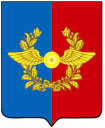 Российская ФедерацияИркутская областьУсольское районное муниципальное образованиеА Д М И Н И С Т Р А Ц И Я Городского поселенияСреднинского муниципального образованияР А С П О Р Я Ж Е Н И ЕОт 27.03.2018г.                              п. Средний                                              № 20-р«Об утверждении Плана-графикамероприятий по экологическому просвещению и мотивации населения к деятельности по раздельному сбору твердых коммунальных отходовна территории Среднинского муниципального образования на 2018 год»            В целях повышения уровня экологического образования населения,  воспитания подрастающего поколения, улучшения состояния окружающей среды,  в соответствии с Федеральным законом от 24 июня 1998 г. N 89-ФЗ
"Об отходах производства и потребления";  Федеральным законом №131-ФЗ от  06.10.2003г. «Об общих принципах организации местного самоуправления в Российской Федерации», руководствуясь  Уставом Среднинского муниципального образования:1.  Утвердить: План-график мероприятий по экологическому просвещению и мотивации населения к деятельности по раздельному сбору твердых коммунальных отходов на территории Среднинского муниципального образования на 2018 год (приложение №1); 2. Специалисту-делопроизводителю Сопленковой О.А. опубликовать  данное распоряжение в газете «Новости» и на официальном сайте Среднинского муниципального образования в сети «Интернет».3.  Контроль за исполнением настоящего распоряжения оставляю за собой.Глава городского поселенияСреднинского муниципального образования                                  В.Д.БарчуковПлан-графикмероприятий по экологическому просвещению и мотивации населения к деятельности по раздельному сбору твердых коммунальных отходовна территории Среднинского муниципального образования на 2018 год Приложение №1Утверждено распоряжением главы городского поселения Среднинского МООт «27» марта 2018г. №20-р№ п/пНаименование мероприятияОтветственные исполнителиСрок исполнения1.Информирование населения об организациях, осуществляющих деятельность по обращению с отходамиСпециалист по благоустройству и землепользованию Администрации городского поселения Среднинского МОежеквартально2.Разработка и распространение материалов среди населения по раздельному сбору твердых коммунальных отходовСпециалист по благоустройству и землепользованию Администрации городского поселения Среднинского МОежемесячно3.Размещение на официальном сайте Среднинского МО информации о правильном обращении с отдельными видами отходов и раздельном сборе ТКОСпециалист по благоустройству и землепользованию Администрации городского поселения Среднинского МОНа постоянной основе4.Организация массовых экологических субботников с раздельным сбором отходовСпециалист по благоустройству и землепользованию, специалист по социальным вопросам Администрации городского поселения Среднинского МО3 раза в год(в отсутствие снежного покрова)5.Проведение акции «Сдай макулатуру – спаси  дерево»Специалист по благоустройству и землепользованию, специалист по социальным вопросам Администрации городского поселения Среднинского МО1 раз в год